PROGETTO “DaFF: Da Ferite a Feritoie”GRADUATORIE PROVVISORIE FATTE SALVE LE VERIFICHE DI COMPETENZA DEL DIPARTIMENTO DELLE POLITICHE GIOVANILI E DEL SERVIZIO CIVILE UNIVERSALEPosti disponibili 8 di cui 2 per candidati GMO (Giovani Minori Opportunità)A per Idoneo e selezionato (candidati selezionati)B per Idoneo non selezionato (candidati in graduatoria per mancanza di posti)C per Non idoneo (candidati con un punteggio inferiore a 36/60)D per Non presentato al colloquioE per Escluso dal colloquio (per la mancanza degli eventuali requisiti previsti dal progetto)si precisa che le graduatorie rivestono carattere provvisorio in quanto in attesa di approvazione da parte della Presidenza del Consiglio dei Ministri Dipartimento per le Politiche Giovanili e il Servizio Civile Universale.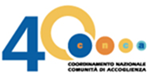 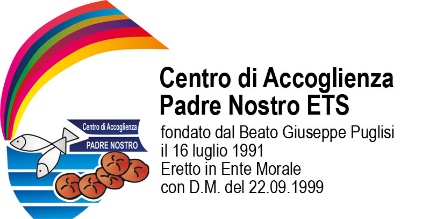 N.CognomeNomeNome progettoorganizzazioneCodice SedeData Presentazione domandaGMOesito selezionePunteggioPuleoVittoriaDaFF: Da Ferite a Feritoie”Centro di Accoglienza Padre Nostro ETS14698609/02/2022NOA64CrescenzioMaria RosaliaDaFF: Da Ferite a Feritoie”Centro di Accoglienza Padre Nostro ETS14698626/01/2022NOA55MussoAlessiaDaFF: Da Ferite a Feritoie”Centro di Accoglienza Padre Nostro ETS14698623/01/2022NOA55ValentinoDavideDaFF: Da Ferite a Feritoie”Centro di Accoglienza Padre Nostro ETS14698628/01/2022NOA54,5TerraniCristiano AlessandroDaFF: Da Ferite a Feritoie”Centro di Accoglienza Padre Nostro ETS14698609/02/2022NOA50TrapaniGiuliaDaFF: Da Ferite a Feritoie”Centro di Accoglienza Padre Nostro ETS14698626/01/2022NOA50CricchioMartaDaFF: Da Ferite a Feritoie”Centro di Accoglienza Padre Nostro ETS14698626/01/2022SIA49CricchioGiuliaDaFF: Da Ferite a Feritoie”Centro di Accoglienza Padre Nostro ETS14698626/01/2022SIA48,5Inzerillo AlbertoDaFF: Da Ferite a Feritoie”Centro di Accoglienza Padre Nostro ETS14698620/01/2022NOB46SaneMbayeDaFF: Da Ferite a Feritoie”Centro di Accoglienza Padre Nostro ETS14698625/01/2022NOB36